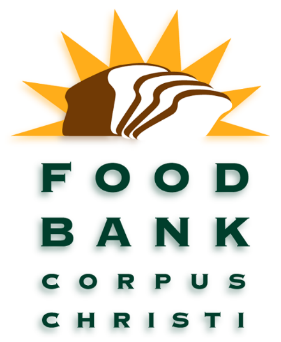 Immediate Job OpeningJob Title:  Warehouse ClerkGeneral Description: The primary responsibilities of this position are to provide dependable assistance in the warehouse operations and safety procedures, particularly in the areas of product receipt and distribution.Job Duties: Fill agency orders, coordinate loading of agency vehicles, handle inventory receipts and picking lists, rotation of product, maintain warehouse in a neat orderly state, assist with receiving and distribution of inventory.Qualifications:High school diploma or equivalent. Forklift/pallet jack experienceAbility to lift up to 80 lbs.Ability to read, write and understand English Understand basic math calculations Ability to work in extreme temperaturesAbility to work a flexible schedule to include SaturdaysRate of Pay:  $9/hour - Commensurate with ExperienceJob Closing Date:  January 18, 2018Please complete an application and submit to Martha Cabrera, HR Generalist at 826 Krill Street, Corpus Christi, TX  78408.